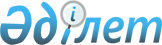 "Мемлекеттік-жекешелік әріптестікті іске асыру үшін, оның ішінде концессияға беруге жатпайтын объектілер тізбесін бекіту туралы" Қазақстан Республикасы Үкіметінің 2017 жылғы 6 қарашадағы № 710 қаулысына өзгеріс енгізу туралыҚазақстан Республикасы Үкіметінің 2021 жылғы 13 наурыздағы № 136 қаулысы.
      Қазақстан Республикасының Үкіметі ҚАУЛЫ ЕТЕДІ:
      1. "Мемлекеттік-жекешелік әріптестікті іске асыру үшін, оның ішінде концессияға беруге жатпайтын объектілер тізбесін бекіту туралы" Қазақстан Республикасы Үкіметінің 2017 жылғы 6 қарашадағы № 710 қаулысына (Қазақстан Республикасының ПҮАЖ-ы, 2017 ж., № 54, 354-құжат) мынадай өзгеріс енгізілсін:
      көрсетілген қаулымен бекітілген мемлекеттік-жекешелік әріптестікті іске асыру үшін, оның ішінде концессияға беруге жатпайтын объектілер тізбесінде:
      3-тармақ мынадай редакцияда жазылсын:
      "3. Қарулы Күштердің, басқа да әскерлер мен әскери құралымдардың мемлекеттік мекемелеріне жедел басқару құқығында бекітілген қару-жарақ, әскери техника және арнайы құралдар.".
      2. Осы қаулы алғашқы ресми жарияланған күнінен кейін күнтізбелік он күн өткен соң қолданысқа енгізіледі.
					© 2012. Қазақстан Республикасы Әділет министрлігінің «Қазақстан Республикасының Заңнама және құқықтық ақпарат институты» ШЖҚ РМК
				
      Қазақстан Республикасының
Премьер-Министрі 

А. Мамин
